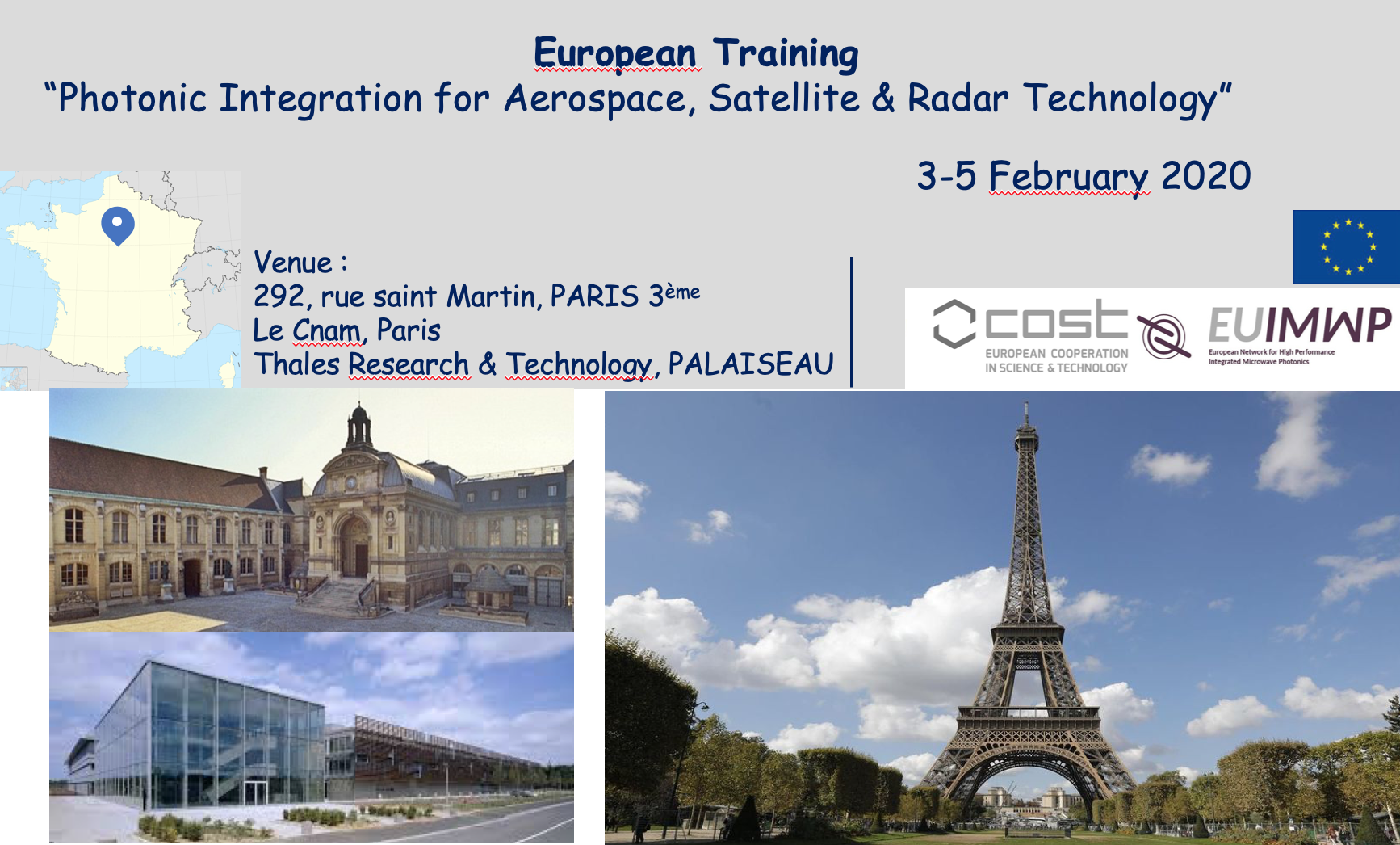 Training SchoolPhotonic Integration for Aerospace, Satellite & Radar Technology3rd – 5th of February 2020, Paris & PalaiseauDear EUIMWP participants,On behalf of the MC of the EUIMWP (CA 16220) COST Action, we are pleased to announce a Training School on “Photonic Integration for Aerospace, Satellite & Radar Technology”, to be held in Paris, 3rd to 5th of February 2020.Organized by Le Conservatoire National des Arts et Métiers (Le Cnam) and Thales Research and Technology (TRT) within the framework of the EUIMWP Cost Action (European Integrated Microwave Photonics), this training school covers the application of integrated photonics for aerospace, satellite & radar technology.1 - Space Free space optical communicationsSpatial environment, Cost-effective and low-SWaP telecommunications satellite payloads A MWP-based Space Instrument Highly flexible and reconfigurable photonically-enabled satellite payloads2 – RadarCompact high-frequency beam-steered systems based on IMWP technologies, radar systems of wider spectral bandwidth (>40 GHz), lower timing jitter (<15 fs), and real time signal processing based on photonically-enabled radar implementation through IMWP technologies. Integrated Microwave Photonic FiltersThe training school will be hosted at the facilities of CNAM in central Paris (for two days: 3-4 Feb.) and at TRT (for one day: 5 Feb.). The training school will include talks from experts based in industry and academia and is mainly intended for Ph.D. students and early career investigators. Two visits to industrial laboratories will be organized.Registration
Attendance at the Training School is free of charge, but requires registration. Please fill in the attached document and send it to:anne-laure.billabert@lecnam.netDeadline: December 15th, 2019Location:3-4 February: Le Cnam, Salon d’honneur,292, rue saint Martin, 75003 Paris5 february:Thales Research & TechnologyRoute départementale, 91120 PalaiseauOrganizing committeeDr. Anne-Laure Billabert (anne-laure.billabert@lecnam.net)
Dr. Daniel Dolfi (daniel.dolfi@thalesgroup.com)
Prof. Stavros Iezekiel (iezekiel@ucy.ac.cy)Grants for attending the Training School:The EUIMWP (CA 16220) COST Action will offer a fixed grant (amount still to be confirmed) to trainees coming from COST countries and Near Neighbour Countries (please check the eligibility conditions in the COST Vademecum, downloadable from the right menu of the COST website (https://www.cost.eu/funding/how-to-get-funding/documents-and-guidelines/). These grants are a contribution to travel, accommodation and meals expenses of trainees during their attendance at the course, but they will not necessarily cover all expenses. The grants will be given on a first come, first served basis, after checking that the eligibility criteria are met. The Grant Holder reserves the right to modify the number of grants according to budget availability. The grants will always be paid a posteriori, after checking that the grantee has attended the entire event and signed the attendance list every day.How to apply for a grant from the EUIMWP COST Action?Please send an email to Pepa Bayarri, the Grant Holder Manager of the EUIMWP COST Action (ghmanager.upv@gmail.com) expressing your interest in obtaining a grant, with the following documents attached:Document of your acceptance for the training school, signed by the organisers (a copy of their acceptation email will suffice).Any kind of proof to show your affiliation to your institution (a letter signed by your supervisor, a copy of your contract/scholarship, etc.).Should you have any question regarding the COST grants, please contact Pepa Bayarri.José Capmany (Chair and Grant Holder)
Anne-Laure Billabert (Local Organiser)
Pepa Bayarri (Grant Holder Manager), email: ghmanager.upv@gmail.comAGENDAPhotonic Integration for Aerospace, Satellite & Radar Technology3rd – 5th of February 2020, Paris & Palaiseau1st Day – 3rd february 2020 at Cnam - Salon d’honneur, 			292 rue St-Martin, 75003 Paris 2nd Day – 4th February 2020 at Cnam - Salon d’honneur, 	292 rue St-Martin, 75003 Paris 3rd Day – 5th February 2020 at Thales Research & TechnologyTimeSpeakerTitleAffiliation 09:30-10:00Welcome and coffee break10:00-10:1010:10-11:1011:10-12:10Prof.Catherine AlganiDr.Frédéric Van DijkProf.Philippe Di BinWelcome at CnamIndium Phosphide and silicon nitride photonic integrated circuits for LIDAR and microwave photonic applicationsMicrowave photonics signal processing for frequency management and beamforming applicationsESYCOM/ Le Cnam III-V LabXLIM12:10-14:00Lunch BreakLunch BreakLunch Break14:00-15:0015:00-16:00Dr.Chris RoeloffzenDr.Jérome BourderionnetLioniXThales Research & Technology16:00-16:15Coffee BreakCoffee BreakCoffee Break16:15-17:15Dr.Colm Browning“Photonic Techniques for High Frequency Carrier Generation and Data Communications”Dublin City UniversityTimeSpeakerTentative TitleAffiliation09:30-10:3010:30-11:30Dr. François DeborgiesDr. Michel SotomSMOS : A MWP-based Space InstrumentESAThales Alenia Space11:30-11:45Coffee BreakCoffee BreakCoffee Break11:45-12:45Prof.Angélique Rissons ISAE12:45-14:00Lunch BreakLunch BreakLunch Break14:00-15:0015:00-16:00Prof. Tobias Kippenberg Prof. Stavros Iezekiel“Optoelectronic oscillators and optical combs for aerospace applications”EPFLUniversity of CyprusVisit of Cnam museumVisit of Cnam museumVisit of Cnam museumTimeSpeakerTentative TitleAffiliation09:30-10:3010:30-11:30Dr. Alfredo De RossiDr.Jean-Luc PolleuxNanoscale Photonic Technologies for energy-efficient all-optical signal processingLow cost and high performances approaches for Optical interconnects and Radio-over-Fiber with applications in beamforming, radar and aerospace applicationsThales Research & TechnologyESYCOM/ESIEE Paris11:30-11:45Coffee BreakCoffee BreakCoffee Break11:45-12:45Dr. Benoit CharbonnierSilicon photonics for communication and emerging applicationsCEA Leti12:45-14:00Lunch BreakLunch BreakLunch Break14:00-15:00Dr. David MarpaungIntegrated Microwave photonic filtersUniversity of Twente15:00-16:30Visit of labs : TRT and III-V lab Visit of labs : TRT and III-V lab Visit of labs : TRT and III-V lab 